HAYIR DİYORUM, KENDİMİ KORUYORUM!Çalışma Yaprağı-1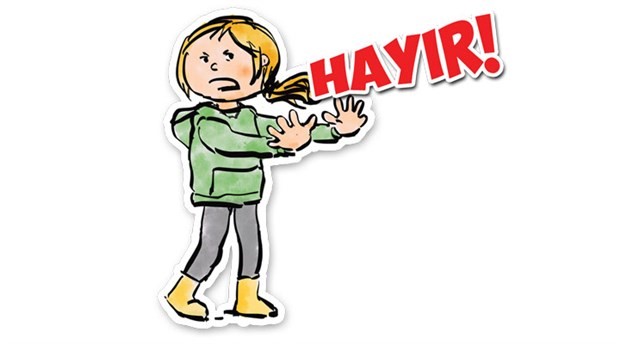 Çalışma Yaprağı-2HAYIR DİYEBİLME YÖNTEMLERİNİ HATIRLAYALIM : )1.Kişisel güvenliğin için doğrudan “hayır” diyebilirsin.2.Gerçekçi nedenler bularak reddedebilirsin.3.Ortamdan uzaklaşabilirsin.4.Konuyu değiştirmeyi deneyebilirsin.5.Konuyla ilgili duygularını, düşüncelerini açıkça ifade edebilir, istemediğini belirtebilirsin.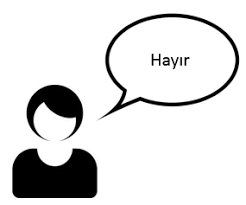 Gelişim Alanı:Sosyal DuygusalYeterlik Alanı:Kişisel Güvenliğini SağlamaKazanım/Hafta:Kişisel güvenliği için “Hayır!” demenin önemine inanır. / 23. HaftaSınıf Düzeyi:6. SınıfSüre:40 dk (Bir ders saati)Araç-Gereçler:Çalışma Yaprağı-1Çalışma Yaprağı-2Uygulayıcı İçin Ön Hazırlık:Çalışma Yaprağı-1 ve Çalışma Yaprağı-2 sınıftaki öğrenci sayısı kadar çoğaltılır.Süreç (Uygulama Basamakları):Etkinliğin amacının, kişisel güvenliğimiz için hayır diyebilmemizin ne kadar önemli olduğuna inanmak olduğu açıklanır.Öğrencilere, hayır diyebilmenin günlük hayatta ne kadar önemli olduğunu açıklamak için “Bazen başkalarıyla aramız kötü olmasın, bizi daha çok sevsinler ya da bize kızmasınlar diye hayır demek isteyip de diyemediğimiz durumlar yaşıyor olabiliriz. Bu durumlarda hayır diyebilmek neden önemlidir?” sorusu öğrencilere yöneltilir.Öğrencilerin paylaşımları alındıktan sonra Çalışma Yaprağı-1 öğrencilere dağıtılır ve doldurmaları istenir.Öğrencilerin örnek olaylar karşısında nasıl tepkiler verdiklerini sınıfta paylaşmaları istenir. Öğrencilerin paylaşımda bulunmaları teşvik edilerek gönüllü öğrenciler başta olmak üzere diğer öğrencilerin de paylaşımları dinlenmeli, uygun olmayan cevaplar uygun tepkiler geliştirilerek düzeltilmelidir. Süreç, tartışma soruları kapsamında değerlendirilir:Günlük hayatta hayır demek isteyip de diyemediğiniz durumlar oldu mu?Sizi hayır diyememeye zorlayan sebepler nelerdi?Hayır diyebildiğiniz durumlar karşısında hayatınızda ne gibi değişiklikler olabilir?Günlük hayatta hayır diyebilmek kişisel güvenliğimize nasıl katkılar sağlar?Öğrencilerin paylaşımları alındıktan sonra aşağıdakine benzer bir açıklama ile süreç sonlandırılır:“Sevgili öğrenciler, bugün sizlerle hayır demenin kişisel güvenliğimizi sağlamanın önemini konuştuk. hayır diyemediğimiz için zor durumda kaldığımız, kendimize kızıp öfkelendiğimiz, kendimize olan güvenimizin azaldığını hissettiğimiz durumlarla karşılaşabiliriz. İstemediğimiz durumlar karşısında hayır diyememek bizi tehlikeli durumlara karşı korumasız hale getirebilir, mahremiyet sınırlarımız zarar görebilir. İşte tam da bu yüzden, kişisel güvenliğimiz için istemediğimiz, hoşumuza gitmeyen durumlar karşısında ‘hayır’ diyebilmeliyiz.”Kazanımın Değerlendirilmesi:Etkinlik sonrasında öğrencilere Çalışma Yaprağı-2 dağıtılarak her öğrenciden bir hafta boyunca kişisel güvenlikleri açısından hangi zorlayıcı durumlarla karşılaştıkları, bu durumlar karşısında nasıl verdiklerini not almaları ve daha sonra aldıkları bu notları hayır diyebilmenin önemi çerçevesinde sınıfta paylaşmaları istenir. Uygulayıcıya Not:Çalışma Yaprağı-1’de yer alan örnek olaylar üzerinde sınıf içindeki öğrencilerin özel durumları da göz önüne alınarak değişiklikler yapılabilir, örnekler çıkarılabilir ya da günlük hayattan başka örnekler de eklenebilir.Özel gereksinimli öğrenciler için;Çalışma Yaprağı-1’in yapılması sırasında akran eşleşmesi yapılarak doldurması sağlanabilir.Çalışma Yaprağı-1 öğrencilerin özelliklerine göre dokunsal özellikler eklenerek ya da yazıların puntosu büyütülerek görme bakımından işlevsel hale getirilebilir.Tartışma soruları basitleştirilerek öğrencilerin etkinliğe katılımı desteklenebilir.Etkinliği Geliştiren:Yağmur Benian DuruÖRNEK OLAYLARNEDEN HAYIR DEMELİSİN? BU DURUMDA HAYIR DEMEZSEN KİŞİSEL GÜVENLİĞİN AÇISINDAN NE GİBİ SONUÇLAR DOĞURUR?En sevdiğin arkadaşın İngilizce dersinde okuldan kaçacağını söylüyor. Senin de derse katılmamanı, birlikte sinemaya gitmenizi öneriyor. Ama sen hiçbir dersi kaçırmak istemiyorsun ve arkadaşının bu davranışını da doğru bulmuyorsun. Ailene ev işlerinde yardım ettiğin sırada mahalleden birkaç arkadaşın seni oyuna çağırıyor. İşinin olduğunu, ailene yardım etmen gerektiğini söylediğinde de seninle bir daha asla oyun oynamayacaklarını söyleyip seni tehdit ediyorlar.Arkadaşların okul çıkışında mahalledeki terk edilmiş evde oyun oynamak istiyor, ama sen o evin tehlikeli olduğunu düşündüğün için gitmek istemiyorsun. Oynadığın online oyunda sanal arkadaşın senden ısrarla kameranı açmanı istiyor. Sen ise kameranı açmak istemiyorsun.Üst sınıftan birkaç öğrenci senin yanına geliyor ve senden para istiyor.  Ancak sen de tanımadığın birilerine paranı vermek istemiyorsun.NELERLE KARŞILAŞTIN?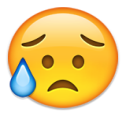 NASIL TEPKİLER VERDİN?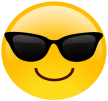 KENDİNİ NASIL HİSSETİN?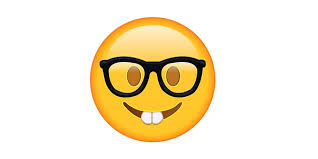 